Консультация «Особенности детей с умственной отсталостью».Реализация человеком своей сущности невозможна без ориентации в мире, адекватного знания о нем. Познание - сложный, диалектически противоречивый процесс постепенного воспроизведения в сознании, в совокупности образов и понятий, сущности вещей и процессов, включая самого человека и жизнь общества. Результатом познавательной деятельности являются знания. Они возникают, функционируют, совершенствуются в процессе активной практической деятельности человека. Познавательные процессы в рамках деятельности выполняют роль инструментов познания окружающего мира.Развитие познавательных процессов детей обучающихся в коррекционной школе является важным условием коррекционного обучения. Объясняется это социально-гуманистическими тенденциями в современном обществе, во всем мире и в России в частности. Умственно отсталый ребенок характеризуется исследователями общим недоразвитием и мыслительные способности, естественно формируются у него с большими задержками. Общество, же должно позаботиться, чтобы такой ребенок вырос и вступил во взрослую жизнь без особых проблем. Для этого надо подробно исследовать вопросы формирования познавательных процессов, интересу к учебе у детей с недостатками интеллекта.Познавательные процессы умственно отсталых детей формируется в условиях неполноценного чувственного познания, речевого недоразвития, ограниченной практической деятельности, поэтому их мыслительные операции замедленно развиваются и обладают своеобразными чертами.Изучением познавательных процессов умственно отсталых детей занимались такие отечественные ученые, как  Л.В.Занков,  А.И.Липкина, Е.М.Кудрявцева, И. М. Соловьев, Ж.И. Шиф, М.С.Певзнер и многие другие авторы. «Особенности детей с умственной отсталостью (интеллектуальными нарушениями)»Понятие умственно отсталый ребенок включает в себя весьма разнородную массу детей, которых объединяет наличие повреждения мозга.В соответствии с Международной классификацией болезней
10 пересмотра (МКБ - 10 Международная классификация болезней Десятого пересмотра.
Полное название: Международная статистическая классификация болезней и проблем, связанных со здоровьем.):Умственная отсталость - это состояния задержанного или неполного развития психики, которое в первую очередь характеризуется нарушением способностей, проявляющихся в период созревания и обеспечивающих общий уровень интеллектуальности, т.е. когнитивных, речевых, моторных и социальных способностей.В других источниках термин умственной отсталости определяется следующим образом:Умственная отсталость – это стойкое, необратимое нарушение познавательной деятельности, всех психических функций с особенным недоразвитием абстрактно – логического мышления, возникающее вследствие органического поражения головного мозга.Причины умственной отсталостиЭндогенные (или внутренние) причины делятся на три группы:- пренатальные (до рождения ребенка): это может быть болезнь матери, нервные срывы, травмы, наследственность;- натальные (момент родов): это могут быть тяжелые роды, слишком быстрые роды, вмешательство медиков;- постнатальные (после рождения): например, ребенок стукнулся, упал.Экзогенные (или внешние) причины: причины социально - биологического характера – это экология, табакокурение, наркомания, алкоголизм, спид.Структура дефекта:Необратимое недоразвитие мозга с преимущественно незрелой коройНедоразвитие собственно мыслительной деятельностиНедоразвитие мотивационно-волевых и эмоциональных компонентовНедостаточность высших психических функцийДети с умственной отсталостью характеризуются стойкими нарушениями всей психической деятельности, особенно отчетливо обнаруживающимися в сфере познавательных процессов. Причем имеет место не только отставание от нормы, но и глубокое своеобразие и личностных проявлений, и познания. Таким образом, умственно отсталые ни в коей мере не могут быть приравнены к нормально развивающимся детям более младшего возраста.Такие дети способны к развитию, хотя развитие осуществляется замедленно, но оно вносит качественные изменения в психическую деятельность детей, в их личностную сферу.Особенности познавательных процессов умственно отсталых школьников:Патологическая инертность нервных и психических процессов;Интеллектуальная пассивность, равнодушие к происходящему;Снижение мотивации деятельности;Тугоподвижность, косность и стереотипность мышления;Нарушение критичности мышления;Нарушение операционального и организационного компонентов мыслительной деятельности;Недостаточность, недифференцированность и бедность восприятия;Низкая точность и прочность запоминания;Непреднамеренность запоминания;Нарушения речи;Низкая целенаправленность деятельностиОщущение и восприятиеЗрительное восприятие учащихся замедленно. А это значит, что, для того чтобы разглядеть и узнать знакомый объект, ученикам, младших классов, требуется больше времени, чем их нормально развивающимся сверстникам. Это — важная особенность, оказывающая определенное влияние на ориентировку детей в пространстве и, вероятно, на процесс обучения чтению.Восприятие отличается недифференцированностью. Рассматривая предмет, дети видят его в общих чертах, не замечая специфических особенностей. Особенно сложным для умственно отсталых детей оказывается активное приспособление восприятия к изменяющимся условиям. Они неправильно узнают перевернутые изображения хорошо знакомых предметов, принимая их за другие предметы, находящиеся в обычном положении. Особым является вопрос о восприятии школьниками сюжетных картин.При легкой степени УО: Сужен объем зрительного восприятия, затруднено ориентирование.При умеренной степени УО: Отстает развитие зрительного, слухового, тактильного анализаторов, аномалии зрения и слуха, не ориентируется самостоятельно в ситуации.При тяжелой степени УО: Восприятие поверхностно, окружающие предметы воспринимаются и различаются удовлетворительно.При глубокой степени УО: Психика на низких ступенях развития, с трудом ориентируются, не отличают съедобное от несъедобного.Внимание и памятьИсследователи подчеркивают существенную роль внимания в выполнении учебной и трудовой деятельности. Среди основных недостатков внимания умственно отсталых школьников отмечают нарушение концентрации, устойчивости, распределения, переключаемость и объем внимания. У учащихся с нарушениями интеллекта непроизвольное внимание несколько сохраннее произвольного, но и оно отличается своеобразием. Внимание умственно отсталого ребенка находится в прямой зависимости от особенностей его работоспособности.Обучение умственно отсталых детей в большей мере опирается на процессы памяти, которая имеет многие своеобразные особенности. Объем запоминаемого учениками с УО материала существенно меньше, чем у их нормально развивающихся сверстников.Так, ряды слов ученики запоминают менее успешно, чем ряды картинок.Точность и прочность запоминания и словесного и наглядного материала низкая.Запоминание текстов даже несложных, страдает у школьников несовершенством, поскольку они недостаточно умеют разделять материал на абзацы, выделять основную мысль, определять опорные слова и выражения, устанавливать смысловые связи между частями и т. п. В результате ученики сохраняют в своей памяти лишь часть материала.Весьма характерным для учеников с УО является их неумение пользоваться хорошо усвоенным материалом, воспроизводить те знания, которые необходимы для решения поставленной перед ними конкретной задачи.Существенным для характеристики памяти умственно отсталых учеников, а также для обоснования благоприятного прогноза их развития является то, что они способны с большим успехом запомнить материал который им понятен.При легкой степени УО: Уменьшен объем внимания, ухудшена концентрация внимания, произвольное внимание нестойкое; не прочное запоминание, быстрое забывание, механическая память сформирована.При умеренной степени УО: Неустойчивое внимание, память развита недостаточно, нарушено произвольное запоминание, механическая память страдает.При тяжелой степени УО: Внимание серьезно нарушено, малый объем памяти.При глубокой степени УО: Внимание и память не развиты.МышлениеМышление — обобщенное, опосредованное отражение внешнего мира и его законов, общественно обусловленный процесс познания, наиболее высокий его уровень. Оно осуществляется при помощи мыслительных операций (анализа, синтеза, обобщения, классификации, абстрагирования, сравнения).Оно имеет последовательно возникающие в онтогенезе ребенка и затем взаимодействующие практически действенную, наглядно-образную и словесно-логическую формы.У умственно отсталых младших школьников обнаруживается недостаточность всех уровней мыслительной деятельности. Их затрудняет решение простейших практических задач, таких, как объединение разрезанного на 2-3 части изображения знакомого объекта, выбор геометрической фигуры, по своей форме и величине идентичной данной.Еще большие трудности вызывают у учеников 1-2 классов задачи, предусматривающие использование наглядно-образного мышления. Наибольшую сложность представляют собой задания, требующие от учащихся словесно-логического мышления, такие, как понимание несложных текстов, содержащих те или иные зависимости — временные, причинные и т. п. Дети воспринимают материал упрощенно, много опускают, изменяют последовательность смысловых звеньев, не устанавливают необходимых взаимоотношений между ними.Мыслительные процессы умственно отсталых младших школьников весьма своеобразны.Выполняемый ими мыслительный анализ зрительно воспринимаемого реального предмета или его изображения отличается бедностью и фрагментарностью. Анализ объектов будет более подробным, если он выполняется с помощью взрослого — по его вопросам.Еще более сложной задачей для умственно отсталых учащихся является обобщение предметов или явлений, т. е. объединение их на основе выявленной общей черты, для всех них существенной.При легкой степени УО: Ограничена способность к абстрактному мышлению. Относительная сохранность наглядно-образного мышленияПри умеренной степени УО: Отсутствует обобщение, непонимание скрытого смысла, механическое заучивание.При тяжелой степени УО: Хаотично. Бессистемно. Отсутствие смысловых связей.При глубокой степени УО: Отсутствие элементарных процессов мышленияРечьДля социальной адаптации человека очень важно его общение с другими людьми, умение вступить в беседу и поддержать ее, т. е. необходим определенный уровень сформированности диалогической речи. Ученики младших классов редко бывают инициаторами диалога. Это связано с недоразвитием их речи, с узким кругом интересов и мотивов. Они не умеют в достаточной мере слушать то, о чем их спрашивают, и не всегда отвечают на заданный вопрос. В одних случаях — молчат, в других отвечают невпопад.При легкой степени УО: Запаздывание речи (немота, гнусавость, заикание).При умеренной степени УО: Запаздывание речи на 3-5 лет, косноязычие, бедный словарный запас.При тяжелой степени УО: Недоразвита устная речь, состоит из отдельных слов, структура слов нарушена, пользуются жестами и нечленораздельными звуками.При глубокой степени УО: Речь заменяется нечленораздельными звуками.Особенности развития личности и эмоционально-волевой сферы умственно отсталых детейВ мотивационно-потребностной сфере начальная стадия становления. Интерес направлен на текущую деятельностьЭмоции отстают в развитии. Нестабильность чувств (у детей с легкой степенью умственной отсталости отмечается добродушный настрой, с глубокой – больше злостно-тоскливый).Самооценка подвержена контрастным изменениям. Уровень притязаний понижен. Отсутствует конкурентоспособность, стремление к достижению успеха.Особенности деятельности заключаются в своеобразие целей, мотивов, средств. Нарушена целенаправленная деятельность. Низкая работоспособность, отсутствует ролевая игра.МотивацияМногие дети, имеющие легкую умственную отсталость, достаточно смышлены, чтобы учиться в обычных школах, хотя они более подвержены чувству беспомощности и разочарования, что дополнительно усложняет их социальное и когнитивное развитие. В результате они начинают ожидать неудачи даже при выполнении тех задач, с которыми могут справиться; при отсутствии надлежащего обучения их мотивация выполнять новые требования понижается.Следовательно, по сравнению с нормально развивающимися детьми одного с ними умственного возраста, дети с умственной отсталостью ожидают меньшего успеха, ставят для себя низкие цели и довольствуются минимальным успехом, когда могут достичь большего. Взрослые непреднамеренно могут потворствовать этой приобретенной беспомощности. Когда, например, ребенок считается «отстающим», взрослые менее склонны настаивать на его упорстве в достижении цели, чем если бы он был нормальным ребенком на том же уровне когнитивного развития. Это явление объясняет некоторые из проявляющихся недостатков, обнаруживаемых в деятельности детей с умственной отсталостью по мере их роста. Особенно это касается задач, для которых требуются навыки обработки вербальной информации, например: чтения, письма и решения проблем.Педагогические приемы коррекционной работы отличаются тем, что они стимулируют компенсаторные процессы развития умственно отсталых детей и позволяют формировать у них новые положительные качества.Результатом учебно-воспитательной работы является овладение учащимися определенным объемом знаний, конкретных умений и навыков.В результате коррекционной работы у учащихся формируются обобщенные учебные и трудовые умения, которые отражают уровень самостоятельности учащихся при решении новых учебных и учебно-трудовых заданий.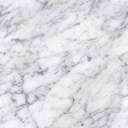 